GMINNY OŚRODEK KULTURY 
W KORNOWACUzaprasza na zajęcia Łamigłówki 
Dla Mądrej Główkidla dzieci od 7 lat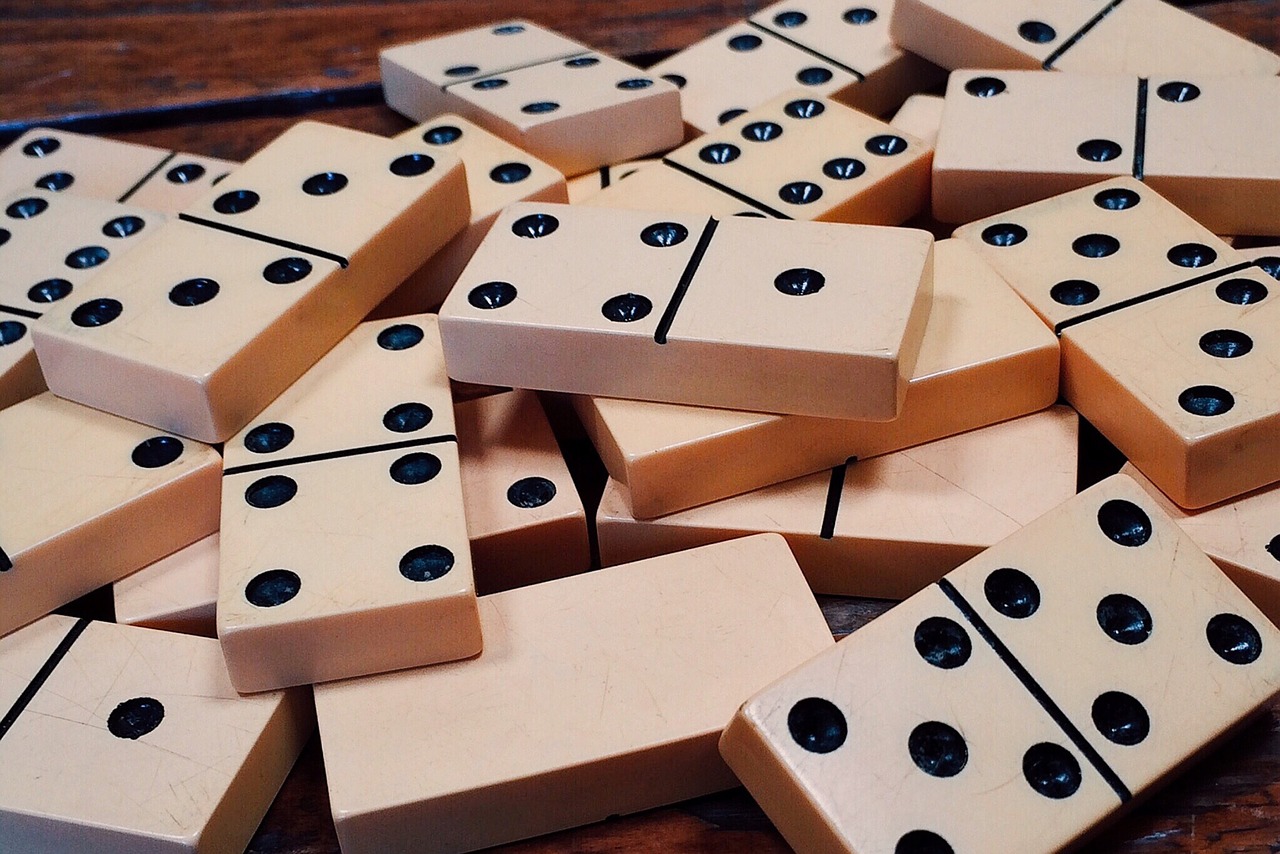 Pierwsze zajęcia:  7 październikagodz. 16.00 – 18.00 Miejsce: GOK, Dom Kultury w Łańcach, ul. Strażacka 2 Koszt: 10 zł/ m-c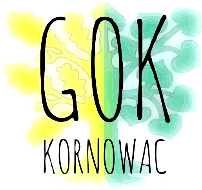 Instruktor: Judyta Gabryś